		CPE Au Pays des Schtroumpfs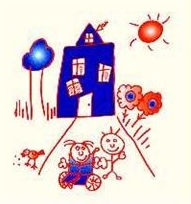 		5200 Bélanger Est		Montréal (Québec)		H1T 1C9		514-728-4508Coordonnées du parent payeurNom : ____________________________		Prénom :  ____________________________Adresse : _________________________		Téléphone : ___________________________________________________________		Autre téléphone : ______________________Ville : ____________________________		Province :  ________________________Code postal : ______________________Renseignements sur le compte bancaireInstitution financière : ___________________________________________________________Adresse de la succursale : _______________________________________________________Transit : __________________________		# institution financière : _________________Compte : _________________________Détails du débit préautoriséType de service : PersonnelLes montants prélevés font références à(aux) l’entente(s) de service de garde en vigueur pour la garde de(s) enfant(s) suivant(s) :__________________________________		______________________________________________________________________		____________________________________Montant des prélèvements (coché les paiements à autoriser)___ 	Frais de garde hebdomadaires : __________$ par semaine (37.50$ par enfants)___	Frais de sorties autorisés à l’annexe A de l’entente de service (Entente particulière concernant les sorties organisées dans le cadre des activités éducatives)___	Frais de produits d’hygiène autorisés à l’annexe B de l’entente de service (Entente particulière sur la fourniture d’article d’hygiène)___	Vignette de stationnement conformément à la Régie Interne___	Frais de retard, frais d’intérêts et d’administration applicles conformément à la Régie InterneLes montants autorisés sont portés au débit du compte aux 2 semaines conformément au calendrier de paiement remis au payeur. Les montants non autorisés à être portés au compte du payeur devront être payé par chèque ou en argent comptant selon des modalités de paiement prévu à la Régie Interne.Durée de l’autorisation, annulation et droits de recoursLa présente autorisation demeure en vigueur tant qu’il y a une entente de service de garde valide entre le parent payeur et le CPE au Pays des Schtroumpfs. En tout temps, le payeur peut résilier la présente autorisation en remettant un avis écrit au moins 2 semaines avant le prochain débit. Le payeur qui souhaite retarder ou annuler un paiement peut le faire en remplissant le formulaire prévu à cet effet au minimum 1 semaine avant le prochain débit.Le payeur a droit à certains recours dans le cas ou un débit ne serait pas conforme au présent accord. Pour plus d’informations concernant l’annulation de l’autorisation ou  les droits de recours, le payeur peut communiquer avec son institution financière ou visitez le www.cdnpay.caTitulaire de compte : ___________________________________________________________			__________________________________		____________________________________Signature						DateTitulaire du comte conjoint (s’il y a lieu) : ______________________________________________________________________________		____________________________________Signature						DateJoindre un spécimen de chèque portant la mention « annulée »